Maaeluministri 11. juuli 2016. a määruse nr 43„Eritoidu koostis- ja kvaliteedinõuded, selle valmistamisekskasutatavate ainete ja selle käitlemise nõuded ning eritoidukohta toidualase teabe esitamise nõuded“ muutmineMäärus kehtestatakse toiduseaduse § 38 lõike 4 ja § 654 lõike 1 alusel.§ 1. Maaeluministri 11. juuli 2016. a määruse nr 43 „Eritoidu koostis- ja kvaliteedinõuded, selle valmistamiseks kasutatavate ainete ja selle käitlemise nõuded ning eritoidu kohta toidualase teabe esitamise nõuded“  muutmine Maaeluministri 11. juuli 2016. a määruses nr 43 „Eritoidu koostis- ja kvaliteedinõuded, selle valmistamiseks kasutatavate ainete ja selle käitlemise nõuded ning eritoidu kohta toidualase teabe esitamise nõuded“ tehakse järgmised muudatused:paragrahvi 1 tekst sõnastatakse järgmiselt: „Määrusega kehtestatakse imiku- ja väikelapsetoidu koostise ja kvaliteedinõuded, valmistamiseks kasutatavate ainete nõuded, selle käitlemise nõuded ning selle kohta toidualase teabe esitamise nõuded“;paragrahvi 2 lõige 1 tunnistatakse kehtetuks;peatükk 4 tunnistatakse kehtetuks;lisad 7 ja 8 tunnistatakse kehtetuks;normitehnilisest märkusest 1 jäetakse välja tekstiosa „Komisjoni direktiiv 96/8/EÜ kehakaalu alandamiseks ettenähtud vähendatud energiasisaldusega dieetides kasutatavate toiduainete kohta (EÜT L 55, 6.3.1996, lk 22–26), muudetud komisjoni direktiiviga 2007/29/EÜ (ELT L 139, 31.5.2007, lk 22–23);“.§ 2.  Määruse jõustumineMäärus jõustub 27. oktoobril 2022 aastal. (allkirjastatud digitaalselt)Urmas KruuseMaaeluminister(allkirjastatud digitaalselt)Marko GorbanPõllumajandus- ja maaelupoliitika asekantslerKantsleri ülesannetes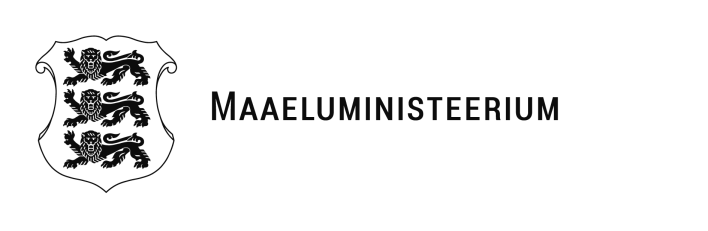 Määrus…mai 2022. a  nr …..